Attendance: Jake Blacklaws (JB), Fiona Warde (FW), Patrick Holland (PH),, Emma Bartlett (EB), Joel Bergman (JB), Brianne Robinson (BR), Dominique de Waard (DW), Sarah Lane (SL), Kelcy McNally (KM), Alexandra Hetherington (AH), Nick Cochkanoff (NC), Melissa Power (MP), Michael Mackley (MMk), Ola Kajetanowicz (OK), Yolanda Evong (YE), Chad LeClair (CL), Michael MacGillivary (MMg), Alysha Roberts (AR), Ilana Walters (IW), Michelle Johnson (MJ), Ryan Densmore (RD), Setare Lahsaee (SLH)NB: Tess Robart (TR), Kevin Russell (KR), Devin O’Brien (DO), Brynn Aucoin (BA), Kathleena Sarty (KS) Jordan Thorne (JT), Samantha Bland (SB)Proxy Voters: Patrick Holland for Sarah TremaineCall to order and WelcomeApprove agendaMotion to approve agenda by CL, seconded by PH, motion carried.Approve minutes from Nov 28 meetingMotion to approve minutes by FW, seconded by MMg, motion carried.Approval of Officers’ reportsMotion to approve officer reports by FW, seconded by PH, motion carried.Financial reportKM: Update on finances. Our adjusted bank balance is $46,381, we’re in a good financial position. Main expenses last couple months: MedBall, Brianne did a great job staying in budget! Also upcoming expenses: incoming expenses for Euphoria, waiting on DMAA donation, and Health and Wellness will come in around the end of the year. Thank you to everyone who submitted reimbursement claims by the deadline, was approved by SA and Class of ’83. Any questions? Always feel free to contact me with questions.Question periodJB: Any questions for anyone on council?MMg: Are Euphoria tickets on sale yet?BR: Show is technically on sale at the Cohn. Haven’t officially advertised, waiting on confirming Scotiabank. They confirmed on Monday they will sell tickets at their Quinpool, Coburg, and Spring Garden locations. We’re going to try and coordinate them sending tickets to SJ like last year, as that worked well. We’re not doing PayPal link this year. Scotiabank have agreed to match ticket sales, but a bit less than last year, we’ll see. So basically for ticket sales you have 2 options: at the Rebecca Cohn or at one of the Scotiabank locations.MMg: To clarify: for Scotiabank to match, it needs to be bought at a Scotiabank location?BR: Yes.Unfinished businessAccreditation Follow-up Committee (P. Holland)PH: Myself, Tess, Fiona, Kiana and Sofia met with Dean Anderson and Dr. Hall last Wednesday morning. Great and productive meeting. They answered questions satisfactorily. Gave answers based on students on the Accreditation Follow-up committee. Those students are not doing the same things as last year, but moreso asking questions to compare data from last accreditation results. Talked about making sure we’re involving the right people if we’re doing focus group conversations. Involving SDIC in setting up those groups. Involving SA to see if people are feeling comfortable with the group conversations.FW: It was a very productive meeting, and clarified concerns we had on SDIC. We feel good going forward with this process and have offered to be available to help with the focus groups as needs arise. The SDIC is here to help.New businessMedBall Discussion (D. O’Brien)DO: Just had a couple things to bring up. Have talked to Brianne already. First thing, maybe not a big deal, but making sure we’re telling people about the Med3 Awards and that the recipients are informed before MedBall that they’re getting an award. For example, Rob from NB said if he knew he’d be receiving an award he would have come. Especially with them in clerkship, they might not be planning to come initially. Second thing, don’t know if need motion for this, I can put one together for next meeting if so. I want to get thoughts on this. We were thinking that the charity for Euphoria should go on a rotation once every 3 or 4 years to a NB location. Not based on where students are from, but based on where the campuses are located. Based on our events and things we do throughout the year, we’re going out in community, asking for money, donations, etc. Would be nice once every 4 years to say we give back. Lots of people in the community don’t know DMNB is associated with DalMed. When they see in the paper or on social media that we gave money to a charity, they don’t associate us with that. Once every 4 years, means once in every DMNB students medical school career, they’d have that. I know the downside is that it’s held in Halifax, but we’re hoping people won’t be steered away because of this and would still attend. MMg: Thanks for bringing that up Devin. If we look at the ToR for Euphoria Charity selection, the last portion says that: “The chosen charity will rotate on a 2:1 cycle of nominations such that in each 3 year cycle NS charities can receive funding twice and non-NS organizations are eligible once.” That portion needs to be clarified, whether we do a 2 to 1 with Halifax and NB, or maybe throw PEI a bone every now and again. I think the ToR need a little massaging,  really the whole Euphoria Charity ToR need some updating. I think it was last done by Russell about 3 years ago. Council could look over that this year, ensure it’s fair for all campuses involved.FW: I agree we should look at. In terms of this year, I wanted to point out that the charity does service kids from all 3 provinces, important to look at that and ensure charities that service multiple provinces don’t get cut out.MMg: Can decide whether we want to word it so it’s in NB exclusively. Many charities we have chosen in past couple years have been physically in different locations.DO: I get that. I think if we did it once every 3-4 years it is stationed out of NB to promote that we are giving back to the community would be great. So we’re not just taking donations all the time.MMg: Totally reasonable.DO: Do I need to put in motion to change the ToR?PH: I would say over the next month, how about you and I and Brianne have a discussion about rewording. We can present a reworded document for next meeting.DO: Let’s do it after Feb. 8th. Thanks!Med Ball/Dal Med 150 Gala (P. Holland/B. Robinson)PH: It’s DalMed 150th anniversary. Big point of pride for Dean Anderson. Lots of celebrations and recognitions. Lots of profiles featured on Facebook. Big event: 150 extravaganza on Nov. 3rd. WTCC booked, hoping for 1000-1100 people to attend. He’s building the whole weekend around it. Sonya in Med1 was selected to be the student rep on the committee. They have asked whether DMSS would consider rolling the MedBall into this gala, involving students, faculty, alumni, etc. We met yesterday to discuss pros and cons. Big event, 150th, a big event like this won’t come again soon.BR: Ask was to combine both events. Because students might not go to both events in one month (as November is the best time for MedBall due to exams. End of Nov. Beginning of Dec. is the only time to really plan it). Gala wouldn’t include student award aspect of things. From student life perspective, that’s the biggest con. Why we host MedBall every year is because it’s a celebration of student achievements and professors recognized by students. Not saying if we combined we wouldn’t have that celebration at another point, but we risk not as many students coming out and not having the recognition that we want those students to have. Wanted to get council ’s thoughts. Ask student body would they attend 1 event, or 2.AH: Can we do MedBall in 2nd semester?BR: Something I considered this year, but it becomes challenging because of exams for Med1’s and 2’s, and then the Med 3’s and 4’s are so busy (Med4’s are gone for 3 wks end of Jan. for CaRMS), can look into. With MedGames, and other events, it tends to eliminate weekends.MMg: Question - could we have awards presented during this 150-Extravaganzapalooza Dean Anderson event. Doesn’t take that long to go, about 20 mins, but would alumni want to sit through? Thinking of having it rolled into the Dean Anderson deal, or could you do awards at Euphoria, you probably could get more Med3’s and 4’s than at MedBall.PH: To answer your first question, they’re not excited about having student awards at the gala. Presented some options, like presenting before the gala in a chamber outside where they are having the event. One of their main concerns. Plus these are important awards, so we do want to give them recognition they deserve. Suggested potentially having another ceremony that weekend. The weekend is full of DalMed related events. Haven’t thought about Euphoria though.TR: Note from NB, like the Euphoria idea. From our perspective, having MedBall in winter, is an added cost. We have funding to come up for MedBall and Euphoria, if we have the gala as well, that is an extra trip we don’t have funding for.YE: If we were to combine, how much is it anticipated that the VP internal has control, with student input on any of the details (band, etc.).BR: It would be Sonya, the rep on the committee, but that would be it. Without awards, nothing for VPI to plan.MJ: Question about finances, not sure how much money DMSS allotted for MedBall, if we were to combine, would we be expected to give any funding? How would that affect the budget? PH: We would not be expected to put money into sponsoring the 150 Gala.BR: For MedBall, primarily the sponsorship includes banks, and the DMSS giving 1500. So we’d be saving 1500 if we do not do it separate from this gala.MMg: Any idea on anticipated ticket price for students? What was it this year for MedBall?BR: $65 this year. We talked to Sonya about this, the tickets for Alumni = $120, no student will be paying that. Likely be a student fee of $70. Includes dinner and dance type thing. Some performer.MMk: As extravagant and fun as it sounds, it seems like students won’t be highlighted much. For us, Med2 seems like a lot of fun, losing that student-centred night seems risky. Don’t want to dress up fancy twice. If we did axe it, we would have to have something in its place. If we did awards on the same day, don’t know how well it would go over.BR: Would be nice to know from this group, would people go to both? One over the other?CL: Put it on same night, see what happens.BR: Sonya is expected to give feedback at next meeting (next month), would be nice to have a general idea.EB: New Brunswick, you mentioned it’s difficult to come up for two different nights, is it moreso the cost, as we could see if the 150 event would fund you coming up? Or is it moreso the extra time of another weekend coming up to Halifax? Or maybe it’s a bit of both.TR: Yeah it’s a bit of both. It would double our travel budget just to cover it. For students too, it’s a big weekend, 8 hrs on bus. Personal cost added too. PH: I think what we’ll ultimately end up doing is putting a poll up to students. Can we take an informal poll: would you attend only one, or if we had 2 would you attend both.FW: Is that the best question to ask?BR: If we don’t combine it, I can see people going to MedBall and not the Gala. I think it would be combine it, they’d go to that, don’t combine, don’t know who would go to what.AH: Could we combine it, have the after party like normal, and then do the awards a EuphoriaMMk: It could also be an oppourtunity to rebrand what MedBall is, don’t need to do a big ball this year.TR: 150th only happens once, everyone gets to do MedBall each year. Could combine for one year, keep doing our plan future years with MedBall.FW: From the Euphoria Rep perspective, because it is meant to be fundraiser and spotlighting a charity, I wouldn’t want to undercut that charity or the student achievements. I think it’s a good potential solution, but do have those concerns.SL: From the awards aspect, I know there has talk of doing back alleys, etc., but potentially to solve the travel problem, could there be potential for a nice low-key brunch, we might be hungover, but just to gather the next morning? It would reduce costs, potentially still have MedBall money, and just a low key brunch the next morning. NB is already here, Hali is here, everyone is somewhat good for 10-12, maybe 12-1?BR: Good suggestion, but my gut feeling is we wouldn’t get the turn-out. Especially with all the attention going into Med150 Gala. And in the capacity it’s meant to be. Mike raised a good suggestion, if we have a MedBall-type event, doesn’t have to be same extent as this year. SL: I think that still doesn’t solve the problem of a 3rd event for NB, unless major funding or scheduling changes happen with NB, we’d need to combine into one weekend, unless I’m wrong.TR: I think for us holding awards event the same time makes the most sense. MMg: Just thinking outside of box, if it’s an issue for NB to come to NS. Potentially could Hali go to SJ once? Don’t want to lose the event. If Hali goes to SJ, can NB pull off MedBall in NB? Would you have the manpower for that?TR: Man power wise, we’d be really excited to. We’ve wanted to be able to hold a big event like MedBall, but have assumed it was not an option. For our perspective yes. Whether it’s affordable, we’d have to see.EB: I think it’s important to have some sort of event so that we don’t lose the MedBall all excitement from year to year. I saw this happen at King’s where they had a fancy ball like this, then the planning fell through one year, and it kinda lost its momentum, the first year’s didn’t know the excitement of what it used to be. So continuing it in NB or doing something is good for keeping the spirit up .FW: From a student life perspective, it’s important to keep that spirit alive, and as a celebration of student achievement.MMg: Having it in Euphoria might be more of a last ditch effort. The point on not undercutting both events is very valid. Raise of hands, would everyone consider that a possible solution of going to NB, for continuity sake, seems viable if Deans Office can foot the bill for that student travel. Just so we have something to go to Dean’s office with.KM: Also a lot of funding for MedBall comes from student tickets, I don’t know if students would pay for both events. Great if Dean’s Office covered travel, but would students buy tickets twice?BR: Although the ticket sales fund the event, it balances because that pays for the meals, so less people = less meals to need to pay. We had around $8,000 in sponsorship to cover the decor, etc. in the budget.MMg: In my experience with gala events, I know that the $70 is the norm. There are other events that are sponsored by other departments and students have to go. Go to the Dean, say that students are interested in the gala, but it’s a steep price. If there was a $20 student ticket as an option, students might be more inclined to go.JB: For these gala events, I’ve seen it done where there is a table sponsor (table seats 10). The hosting company can pay for the table, send 2 reps, students at the table don’t need to pay. If that could be how this gala could run, that could solve this problem. TR: A note brought up here, could discuss with Brianne. Discussing how much you guys actually pay for Pier 21 versus us renting the Cruise Terminal. We paid $2500 for CoAMS.BR: Pier 21 was $1400. Very reasonable, they give us a non-profit discount.JB: So if the oppourtunity was available to host MedBall in SJ. Keeping 150 on the table. Informal vote here in the meeting?NC: Seems like the question we’re asking is skipping a bunch of steps. Going back to the point of “should we even accommodate”. Maybe should start there, as this vote might be a moot point.FW: I think the question would be “should we combine the MedBall with the 150 gala”.BR: Following this meeting, looks like we would need to poll the student body, have Sonya bring that info back.AH: Would the faculty support us in an event that conflicts (not date wise necessarily, but in the same month) with the 150 Gala? Will they support it?SL: More debating the original question over here. I know Dean Anderson wants the students there. How many students would want to be going to the 150 gala. Is that the original question? Will that get attendance?BR: If we have the Gala and MedBall, will students attend both. If not, from Dean Anderson perspective, wants to combine to have students at the gala.FW: If that’s his intention, might have to adjust the expectations of what students would want out of that event? Might be something Sonya would want to bring back, what would that look like for students?PH: Not a clear answer either way. Original intent was to poll students and see. Does everyone feel comfortable with Brianne, Sonya and myself working on a poll to students. Give them the background info, such as if we combine we’ll have to sort something out for awards. Supplement with another event in lieu of MedBall. Or maybe have both and students go to one or another, or both.KS: Any word from Dean as to whether the Gala could be free for students? Could be an easy first step. Gauge his interest on that first?PH: He’s hoping for 200+ students is his goal. At $70 dollars a ticket, would be around $14,000. Don’t think they have that much in the budget. Initially had no thought into that. Discounting ticket prices by at least $50 for students. Helpful feedback for Sonya to bring back, potentially departments sponsoring tables.IW: I agree with the sentiment of keeping it a student centred night. If we do need to combine, could focus on pushing back for students to have the awards there. Not much of a role for students at the event. If they do want students to come out, and  want to combine them, it’s important to have a student-centred portion of the night. Could be a point to push back on?PH: Thank you for input, questions, suggestions. We’ll talk to Sonya, send out a poll in next week or so. Any other points you want to add, discuss, feel free to get ahold of Brianne, myself, or Sonya.SGM sponsorship (P. Holland)PH: Jake to pull up sponsorship document. Last meeting we talked about sponsoring CFMS SGM. Great showcase of Dalhousie, Henry is President of CFMS, big deal for the year. Last time discussed if we’re going to sponsor, we were going to see what the Deans’ Office is doing. Dean’s office is doing $5000, DMSS $3600, we had discussed between $1500-2000. Discussions with Kelcy, it is doable to do $2000. Any questions?CL: If we do $2000, are we negotiating to be more than “silver friends”? Are we going to try and say we’re a student organization, maybe give us the gold package? Doesn’t hurt to ask.PH: If no more discussion:I move we sponsor CFMS on the level of Silver Friend (monetary wise).(2000 will be that level. If it’s 2001, I’ll take the hit on that one.)Motion seconded by YE.Vote: In favour - 17,  Against - 0, Abstain - 0Motion approved.Student representation at SGM (P. Holland)PH: We have some funding from Dean’s Office to send students to the two major CFMS conferences. Since it’s a new fiscal year, have money to send a good number of students to this conference beyond what we normally could (as it’s held here in NS). Looking for input on how to select extra students for this. Yolanda, is registration cost released?YE: Henry said nothing has been officially decided. Around the same as last year, which was $135. But we’d also have the $50 for students registering for CCME, so $185 in total.PH: Will look into it, make sure we’re not shortchanging ourselves for the Fall AGM.MMg: When we put in the bid for the 2016, to garner student interest, did a name draw. Students interested in attending all put names in, drew the number of spots we had. Can’t think of a more simple or fair way.FW: Great idea in terms of making it fair across the board. Need to account for  our colleagues in NB for coming up. Don’t know what travel budget would look like. Want to make sure you guys can come up for it.TR: We have some funding to send reps who would normally go to SGM. They will attend, so I don’t know about additional funding. Also since CoAMS is the same weekend, people might be more interested in being in SJ.YE: Thinking about some sort of draw, I was wondering if we can do sooner than later?For students who don’t necessarily win but would want to go to CoAMS, then they can plan ahead of time.PH: Thanks. I’ll be in touch with Yolanda. Make sure we do it quickly enough so students can register for CoAMS if they don’t get it, but late enough to garner  enough interest. Again, get in touch of me if you have questions.Motion –Intramural Participation Award (T. Robart)TR: Talked about last week. Might need to be edited. WHEREAS, there is an award for Outstanding Intramural Participation for one male and one female student from each campus, NS and NB. WHEREAS, the awards are currently not all defined in the DMSS Terms of Reference: Awards. BE IT RESOLVED that the DMSS Council approve to bring this change to the DMSS Terms of Reference: Awards.Motion to vote by TR, seconded by PH.In favour - 17, Opposed - 0, Abstain - 0Motion approved.TOR – Faculty Committee Appointment (F. Warde)FW: There was significant discussion last meeting around how we go about appointing students when we get faculty asks. Based on that feedback, and taking into account the feedback received by the Student Diversity and Inclusion committee regarding concerns about diverse voices being heard both at DalMed, I would like to submit this ToR entitled : DMSS Terms of Reference: Faculty Committee Representatives  that was written by one of the SDIC executive team, and approved by our executive.The goal of this ToR is to help add to the great work the executive is doing this year to improve the rigour of DMSS processes, and how the society can best meet its obligations to students and fundamentally our objectives as a society.In particular, this ToR aims to support our society objectives which are outlined in Article I, Section 2 of the DMSS constitution, with particular reference to subsection (a) and subsection (d) that state:a. To promote the interests and welfare of the local and global community as well as the undergraduate students of the Faculty of Medicine at Dalhousie University with respect to their educational, professional, social and athletic endeavours. AND subsection (d)d. To ensure adequate and continuing student representation in all matters affecting undergraduate students with attention to both local and national issues.”The ToR are as follows: Selection of Student Representatives to Sit on Faculty CommitteesNotwithstanding Article XII of the Constitution and the Policies and Regulations of the Faculty of Medicine, the DMSS Executive shall appoint student representatives to sit on Faculty committees in accordance with the following terms and conditions: The VP Communications shall distribute a call for applications to all general members of the DMSS no later than one (1) week after being notified of an available committee position. The subsequent application period shall close no sooner than one (1) week after being opened. The call for applications shall include:the name of the committee;a brief description of the committee’s mandate; an estimated time commitment; and the expected duration of tenure. Eligible candidates shall be active members of the DMSS in good academic standing.Eligible candidates shall submit their name, email address, and a brief statement of interest (<250 words) to the VP External before the application period closes.The DMSS Executive shall appoint Student Representatives from the pool of eligible candidates by consensus based on relevant interest, experience, and/or expertise.Where no eligible candidates apply for a specific position, the DMSS Executive shall appoint any member of the DMSS as deemed appropriate.MMg: Suggestion, instead of having this as it’s own ToR, would SDIC be okay with putting this in the ToR that the DMSS has as a whole? Or maybe our elections document? Instead of having a separate ToR. Since this one is short and concise. Could easily fit it in and connect it with different documents at the time.FW: I think we’d be amenable to further discussion. The “not withstanding” clause allows it to be set apart from the roles and responsibilities ToR. Could you run that by me again with your concerns of it as a stand alone?MMg: It’s a short document. Having it consistent with the rest of our documentations. Keeps us within only 8 or 9 ToR. If we start to have this as a precedent for all ToR points, we might end up with 30 or 40 separate documents for each one. Having in larger documents makes it easier to navigate. Could make the same argument about having our elections document broken up into lots of different little ones.FW: Have a month until next meeting, so this is something to look into. I think it has value as a stand alone. Would be amenable to incorporate that and see where it fits in. If anyone has comments on content, please let me know. Will look into that option before the next meeting. JB: Want me to send this out?JT: Clarification, do we have a definition as to what “faculty committee” entails? Is that working groups? What is it as far as this motion is concerned?FW: It’s written with intent that any faculty ask would fall under this ToR. Such as when the Dean asked at a previous meeting for student involvement for a committee at the admin level.PH: This would be worked on before the vote next month. If we use it for short term committees, expected duration less than a year, that frees up other responsibilities of other council members that are on continual committees associated with their position (UMEC, MedBall committee).FW: Worth noting the “not withstanding” claus is for the DMSS committee roles that have specific committees to sit on. This covers any other asks from the admin. I am hesitant to put that definition in in case there is something a bit longer as a faculty ask (over 1 year duration). Lecture evaluations (P. Holland)PH: Melissa worked on this as well. At the program and faculty evaluation meeting, the amount of feedback on lectures is not really useful for anything. Start of Med1 have about 20-30% are evaluating, have some lectures at end of year with 0% feedback. Need some sort of change, especially for professors going up for tenure or appointments. In discussions coming up with us and committee members, it was proposed that 25% of students would evaluate 25% of lecturers in that course. Evaluations would be mandatory for those students. Don’t need to attend, can watch online, no comment on how intense the evaluation would be.MP: This is happening at other schools as well. I know there were some gasps when we said mandatory. We would be evaluating lecturers, not lectures themselves (some units have a lecturer doing multiple lectures, just one evaluation though). Number crunching = biggest units would be Metabolism II and Neuro. 27 lecturers, so only a max of 7 per unit per student. Seems pretty reasonable. It would be done through One45. Get an e-mail reminder. Valuable feedback. They want the feedback. Way to help them as well, help improve lectures for following year.SL: With the other schools you mentioned, do they find the info they’re getting back is valuable?MP: Not part of our discussion. It’s fairly new at these schools, something I can look into.MJ: Quick question. If it is moved to One45, those are only released to person they are relevant to. Would they make sure that students who are not in that 25% evaluating that particular lecturer, can still give feedback?MP: Yeah. I think that’s great, something they can put in place to allow that.SL: I’m Setare, part of SDIC, I’m wondering would that be a mandatory thing? How does it guarantee they get more feedback.MP: I don’t know if they talked about that aspect.PH: They said if it’s mandatory, needs to be meaningful consequence. Talked about not releasing the marks until people fill them out. But you will still know if you passed. Bit of a consequence, but nothing serious. Maybe set up a warning system to finish evaluations. If not, have a UGME/SA meeting, would be a professionalism concern.DW: Will there be anything that comes of it for the students? If we have a terrible lecture, and students give feedback, will it actually change? It’s mandatory for us, will there be something on their end that changes?MP: Great question. I don’t know Mike if you had something about that?MMg: Depends on unit head and how they look at the units. I know we’ve given them  lots of feedback for PIERS, and the unit head is very engaged. If they are you can see changes from year to year on lectures, content, how it’s delivered, and even removing lectures students don’t think are at the quality they should be for med school. Want to make sure this is more prevalent throughout the curriculum.DO: Back up what Dom says. People don’t do them because things don’t change. We have tutors who don’t give evaluations for tutorials, because they’ve requested change 6 times and nothing happens.PH: Issue right now is they might have some people responding, but for most part no more than 5 per lecture, not enough data to do anything reliable. This gives hopefully more reliable data.KS: 2 things: Are they concerned at all about the level of inaccurate feedback by forcing students to fill these out? Also will students be told in advance which lectures they will do? There are some students who don’t go to lecture and don’t re-watch lecture. PH: Those are fantastic questions, and were raised at the meeting. Thought is that they’d e-mail a list of which you’re responsible for. Your choice whether you go or not. Also with the concern about level of data. If they get 20 accurate, and a few inaccurate, it’s probably still better than what they have now.MP: As for making changes in future years. Right now, not enough feedback to make changes. We do get a good amount about units in general, goes to student reps. Those reps sit on the committee, feedback is discussed. Compiled into end of unit report. For Med1’s that are here, I have emailed out your foundations one. Lists what the feedback was, and suggested areas for improvement, shows they are considering this info and what changes they are considering. Med2’s I will send out the Neuro one soon. They do want to make changes but in order to do it, they need more feedback.PH: Thanks for the discussion. If you have questions, e-mail me, chat in the hall. Will take concerns to next meeting. Process will evolve over next year or so. From what we’re hearing, nobody is outright against it, but there are concerns about the delivery.h. Allocation of remaining funds (KM)KM: Over past little bit, we have been able to recover some funds, around $60,000. A lot of work from other people as well. Obviously we want to set some aside for future years. Want to spend $10,000 this year. Discussion point to get people’s ideas on how we’d like to go about how this money is spent, any suggestions?PH: Kelcy and I have looked at the budget quite a bit. If we spend $10,000, leaves $30,000 to start next year off. BR: Briefly talked to Kelcy about this. Historically for Euphoria there is no budget. Any money raised for the charity goes towards the cost of Cohn, Videographer, etc. I’m not suggesting we cover it all, but a portion so that more $$ can go to the charity. Normally it’s taken out of fundraisers, ticket sales, etc.CL: I know that would be very generous, but that would also be writing a cheque directly to a charity, or some portion of it. It doesn’t have to be a part of Euphoria, but it could be.MMg: Less noble perhaps, but if there are any capital projects you think would be worthwhile investing in, carry forward to years ahead.AH: On that note, this might be stupid, but the lab chairs upstairs on the 14th floor and 12th floor labs, I have made jokes for years our class gift should be lab stools that are more comfortable, or chairs. Maybe a joke, but not really, my back hurts after labs. PH: Another thing discussed, and again, don’t need to make decision on this tonight. Speaking to other schools with surpluses and what they have done. Can take applications from students for projects around the school. $10,000 doesn’t need to go to one project. Can be little ones, from SJ too.DO: Might also be stupid, only benefit Med2, could throw a little extra to the Shore Club party?IW: Funding more people to go to more conferences would be great. For example there is the lobby day for global health. More initiatives to send people would be well received.TR: From NB, we have already got $10,000 from DMSS for CoAMS, so I don’t think it’s right to allocate any more for CoAMS. But for NS students there is the cost of travel, could cover some of a bus, or gas for students.KM: Great, thanks everyone. Do you want to go forward with application?PH: Do we want to have specific proposals at next meeting? Think on it? Applications?MMg: Since none of the Med4’s are around, and Priya isn’t here, I’d like to take it back to my class to see if they’ve seen or heard any proposals in the past few years that would benefit students moving forward.PH: So instead of everyone sending ideas straight to me and Kelcy, I’d ask class presidents to canvas their class, send the ideas through them. Could be gift to the buildings too. Gift to Dal Med 150.AnnouncementsLaw and Medicine Event (M. Power)MP: Everyone get excited. On Feb. 1st, next week, have the first combined Law and Med educational event! There is a Facebook event, but it’s private. I invited all the med students I have on Facebook, but that doesn’t include a lot of Med3’s and 4’s. People want to spread out and invite others as well. Just so we can get an idea of numbers. First 2 hrs are talks on medically assisted dying, and medical marijuana. Mixer afterwards in the link, bar services, finger foods. Chance to mingle with classmates and law students. Will be a great night, hope you all can attend. NC: Is it where the Facebook event is private, the event is also that way? Can people outside of Law/Med come, or just kept hush? MP: It is supposed to be just a student event, going to be broadcast to NB as well. We would like to limit it, that is why it’s not a public event. Just med and law students.Match Day, March 1 (M. MacGillivary)MMg: Match Day is March 1st. it’s a Thursday, 1pm will kick off party in the lounge!  Swing by for a beverage or two, then to BoomTown in the evening. Cut a rug on a Thursday night, 2 days before Euphoria, no better way to get ready for it. Hope to see you all out!Learning Medicine Through Simulation (M. Power)MP: Another study, you might have had an e-mail about it. For Med1 and 2 students. Researchers at Dal looking to record some CHEB sessions. Looking at how students interact with a simulated environment. Researchers have no clinical experience, not judging your performance, just observing how the simulated environment affects your learning. Their offices are next to tutorial rooms. If you don't mind being recorded, they’d love to have you. You can watch recordings if you want. CL: I think I signed something for them a few months ago. Should I have heard anything?MP: Starting recordings this month, will let you know ahead of time if they are recording you.PEI recruitment (L. Revell)JB: PEI physician recruitment coming to visit in Feb. Evening event with Pizza, more info to come. Event to be posted on fb. Please email LeAnne Revell (leanne.revell@dal.ca) for questions.PH: Likely Feb. 12th, they are very welcoming to islanders and come from away’s.Med/Law Cup (O. K.)OK: Weekend after Med-Law mingle, you’ll have lots of new Law friends. No better way to spend time with friends than playing sports!  Med-Law cup scheduled Feb. 4th, Sunday, 2-6 pm. I’ve been told that football is being played on this day, maybe a tournament that people are watching or something, anyway, we’re playing ball-hockey, ultimate frisbee, dodgeball, basketball, etc. Watch out for a spreadsheet!CFMS Wellness Month (O.K.)OK: Wellness Month supposed to happen last week. Postponed until Monday. CFMS Wellness officer is bombarded with a lot of stuff right now, so I haven’t heard back as to why e-mails aren’t coming out. Thought I’d have more info by this meeting, but don’t have any info. Currently nobody is getting e-mails, as soon as I have info I’ll pass it on!DSU impact awards (E. Bartlett)EB: DSU impact awards nominations are open. The info was sent out to everyone on DMSS by e-mail, and to the student body in the last Newsletter. Just a reminder that the link to nominate students for Impact awards, which is great way to recognize students in the society, is  open until February 11, check it out! Can also find it on DSU website as well as in email and newsletter, there are lots of different awards too, so it’s a great chance to recognize multiple people, including those outside DMSS! h. Date with Dean AndersonPH: What better way to spend Valentines Day than with Dean Anderson. Share some sandwiches. It’ll be a great time (this is just the normal Dean’s Lunch - happens to fall on Valentines Day). AdjournmentMotion to adjourn MMg, seconded by PH. Motion carried. 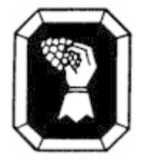 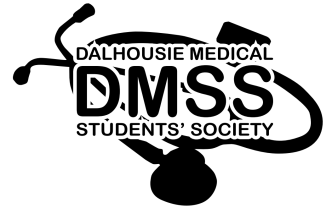 Dalhousie Medical Students’ SocietyMeeting Minutes for 2018-01-236:30 – 8:30PMHalifax Location: Room 2L7, Tupper Building Saint John Location: Room 105, DMNB Saint John